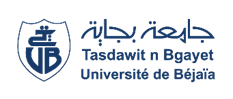 Université Abderrahmane Mira-BejaiaFaculté des Sciences Humaines et SocialesDépartement de Psychologie et orthophoniePlanning DES Examens de  L’Unité  Transversale  Du 1ER Semestre DE L’Année Universitaire 2023/2024M 1 Psychologie De Travail & GRH  AdministrationModulesDates & JoursHorairesEnseignant (e)s chargé (e)s des modulesGroupesLocauxANGLAIS Mercredi 17/01/202413H00-14H30MME . FERROUDJ 1-2Amphi 39ANGLAIS Mercredi 17/01/202413H00-14H30MME . FERROUDJ 3SALLE 25